  РЕШЕНИЕ                                                                                      КАРАР  №    75                                                             с. Альметьево	                     «31» октябрь 2022 г.  О внесении изменений в решение Совета Альметьевского сельского поселения Елабужского муниципального района от 07 августа 2013года № 97  «Об утверждении Правила благоустройства территории  Альметьевского сельского поселенияЕлабужского муниципального района»В соответствии с Федеральным законом от 24.06.1998года № 89-ФЗ «"Об отходах производства и потребления", Федеральным законом от 06.10.2003 года № 131-ФЗ "Об общих принципах организации местного самоуправления в Российской Федерации", Федеральным законом от 10.01.2002года № 7-ФЗ "Об охране окружающей среды", Федеральным законом от 08.11.2007 № 257-ФЗ «Об автомобильных дорогах и о дорожной деятельности в Российской Федерации и о внесении изменений в отдельные законодательные акты Российской Федерации», Постановление Конституционного Суда Российской Федерации от 19.04.2021 N 14-П, Совет Альметьевского сельского поселения Елабужского муниципального района Республики ТатарстанРЕШИЛ:1. Внести в Правила благоустройства территории  Альметьевского сельского поселения Елабужского муниципального района, утверждённое  Решением Совета Альметьевского сельского поселения Елабужского муниципального района от 07 августа 2013года № 97  следующие изменения:1.1. Раздел 2 Правил дополнить пунктом 2.18. следующего содержания:«2.18. Содержание и уборка территорий, отведённых под объекты сервиса (магазины, кафе, отели, АЗС, СТО, площадки отдыха и т.д.), расположенных в придорожной полосе автомобильных дорог или в непосредственной близости от них, осуществляется владельцем (собственником) таких объектов.».1.2. Наименование Раздела 3 Правил  изложить в следующей редакции:«3. Требования по содержанию зданий, сооружений и земельных участков, на которых они расположены, к внешнему виду фасадов и ограждений, дорог, индивидуальных жилых домов, сетей ливневой канализации, смотровых и ливневых колодцев, водоотводящих сооружений, технических средств связи, объектов наружного освещения, малых архитектурных форм, нестационарных объектов, мест производства строительных работ, мест погребения, стоянок длительного и краткосрочного хранения автотранспортных средств. Праздничное оформление территории города. Объекты дорожного сервиса.».1.3. Раздел 3 дополнить пунктом 3.18 следующего содержания:«3.18. Содержание объектов сервиса.3.18.1. Содержание территорий объектов сервиса осуществляется владельцем (собственником) таких объектов.3.18.2. Обязательный перечень элементов благоустройства территорий объектов придорожного сервиса должен в себя включать:твердое покрытие для комфортного передвижения;освещение территории, архитектурно-декоративное освещение;туалетные кабины с выполнением требований к их установке и содержанию;урны и малые контейнеры для мусора;озеленение (газоны, цветники) и элементы защиты участков озеленения (ограждения).3.18.3. Требования к размещению и содержанию объектов сервиса и прилегающих к ним территориям включают в себя:заезды-выезды, подъезды к объектам сервиса должны быть обустроены переходно-скоростными полосами;переходно-скоростные полосы и территории объектов сервиса должны быть обустроены наружным освещением;съезды к площадке сооружения обслуживания движения должны быть обустроены таким образом, что бы был обеспечен продольный водоотвод, увязанные с существующей системой водоотвода от дороги (под съездами должны быть уложены водопропускные трубы);продольный уклон площадки сооружения обслуживания движения и съездов к нему должен быть направлен в противоположную сторону от дороги. В пределах радиусов закругления он должен составлять 20‰. площадка и съезды к ней должны иметь твердое усовершенствованное равнопрочное с автомобильной дорогой покрытие;наличие технических средств организации дорожного движения в соответствии с требованиями ГОСТ Р 52289-2019 «Технические средства организации дорожного движения. Правила применения дорожных знаков, разметки, светофоров, дорожных ограждений и направляющих устройств»;устранение дефектов на территории объекта сервиса в процессе эксплуатации и содержания должно осуществляться в соответствии с требованиями ГОСТ Р 59292-2021 «Дороги автомобильные общего пользования. Требования к уровню летнего содержания. Критерии оценки и методы контроля» и ГОСТ Р 59434-2021 Дороги автомобильные общего пользования. Требования к уровню зимнего содержания. Критерии оценки и методы контроля».территория сооружения обслуживания движения по функциональному назначению должна иметь, в том числе, санитарно-гигиеническую зону;средства размещения наружной рекламы и информации должны быть технически исправны и эстетически ухожены и эксплуатироваться в соответствии с выданными техническими условиями;на стоянке транспортных средств объектов придорожного сервиса должны быть выделены места для бесплатной парковки транспортных средств, управляемых инвалидами, согласно Федеральному закону от 24.11.1995 №181-ФЗ «О социальной защите инвалидов в Российской Федерации».».	1.3. Подпункт  14 пункта 4.4.9. Правил изложить в следующей редакции:	«14) для собственников образованных в ненадлежащем порядке и не поставленных на государственный кадастровый учет земельных участков, а также нарушающие обязательные требования, предусмотренные законодательством Российской Федерации размещать любые предприятия торговли и общественного питания, включая палатки, киоски, ларьки, мини-рынки, павильоны, летние кафе, производственные объекты, предприятия по мелкому ремонту автомобилей, бытовой техники, обуви, а также автостоянки, кроме гостевых;».   	 2. Настоящее решение вступает в силу со дня его официального опубликования.3. Контроль за исполнением настоящего постановления оставляю за собой.Председатель								Р.Т.МингалееваСОВЕТ АЛЬМЕТЬЕВСКОГО СЕЛЬСКОГО ПОСЕЛЕНИЯ ЕЛАБУЖСКОГО МУНИЦИПАЛЬНОГОРАЙОНАРЕСПУБЛИКИ ТАТАРСТАН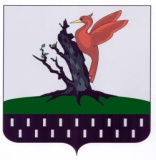 ТАТАРСТАН РЕСПУБЛИКАСЫАЛАБУГА МУНИЦИПАЛЬ РАЙОНЫ ИЛМӘТАВЫЛ ҖИРЛЕГЕ СОВЕТЫ 